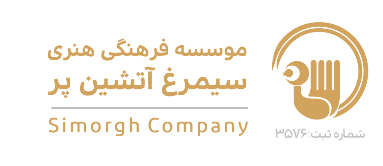 1st  JIGI JIGI INTERNATIONAL FESTIVAL OF PERFORMING ARTS-MASHHAD, APRIL 2018FESTIVAL PARTICIPATION CONDITIONS:1- All the international transportation fee (including cargo) should be covered by the participating groups. Travel and transportation expenses in Iran will be covered by festival commitee.2- During the whole Festival, the local and Mashhad intercity transportation fee, accommodation and board (breakfast, lunch and dinner) of the participating national and international groups will be covered by the commitee. The hotel extras should be covered by the participants.3- Applicant must send materials (cd/dvd/video link/photo/complete show script) to the committee with filled application form. The decision will be made after watching the performance video by the Festival Commitee.4- The Application Deadline is 10 MAR 2018. APPLICATION FORM:COUNTRY……………………...........:……………………………………….NAME OF THE ENSEMBLE…..........:………................................................. MANAGER OF THE ENSEMBLE.... .:……….................................................THE ADRESS OF THE ENSEMBLE..:……….................................................PHONE NUMBER…………………....:.............................................................FAX NUMBER……………………......:…..........................................................NAME OF THE PLAY .....................…:………….............................................NAME OF THE AUTHOR…………....:…………..................................……….NAME OF THE DIRECTOR.................:………......................................……….LENGTH OF THE PERFORMANCE....:………….…………………………….LANGUAGE OF THE PERFORMANCE.:…………................... .…………….SHORT SYNOPSIS OF THE PLAY: ………………………………………………………………………………………………….……………………………………………………………………………………………………………………………………………………………………………………………………………………………………………………………………………………………………………………………………………………………………………………………………………………………………………………………………………………………………………………………………………………………………………...................................................................................................................................................................................................................................................................................................................................................................................................................................................................................................................................................................................................................................................................................................................................................................................................................................................................................................................................................................................................................................................................................................................................................................................................................................................................................................................................................................................................................................................................................................................................................................................................................................................................................................................................................................TECHNICAL DEMANDS:In which of the below mentioned places would you prefer to perfm? Proscenium Stage f 250 people               Proscenium Stage f 100 peopleWhat kind of technical equipment would you need? Please mention in detail (if any)What kind of light design will you need?Please enclose a separate list including the name, age, sex of act / actresse.Arrival date & time	Name of the Airport		Flight NumberDeparture date & time	 Name of the Airport		 Flight Number.......................................................................................................................................................THE PARTICIPANT INFORMATION:NAME OF THEATER:  COUNTRY: SIGNATURE – DATEIf you accept all conditions, you should send the documents until 10 MAR 2018After receiving your documents, the decision of the committee will be sent to your sideTel: +989159071549www.artsimorgh.comsimorghtheatergroup@gmail.com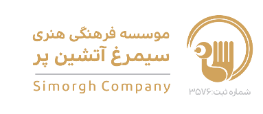 NONAME & SURNAMESEXDATE OF BIRTHPASSPORT NUMBER12